АДМИНИСТРАЦИЯ КИЗИЛЬСКОГО МУНИЦИПАЛЬНОГО РАЙОНАЧЕЛЯБИНСКОЙ ОБЛАСТИПОСТАНОВЛЕНИЕот 31.12.2019 г. № 2067              с. КизильскоеОб организации системы внутреннего обеспечения соответствия требованиям антимонопольного законодательствав администрации Кизильскогомуниципального района(антимонопольный комплаенс)В соответствии с Указом Президента Российской Федерации от 27 декабря 2017 года N 618 "Об основных направлениях государственной политики по развитию конкуренции", Распоряжением Правительства Российской Федерации от 18 октября 2018 года N 2258-р, руководствуясь Федеральным законом от 6 октября 2003 г. N 131-ФЗ "Об общих принципах организации местного самоуправления в Российской Федерации", Уставом Кизильского муниципального района,ПОСТАНОВЛЯЮ:1. Определить Комитет по экономике администрации Кизильского муниципального района (Смирнова С.Н.),  юридический отдела администрации Кизильского муниципального района (Роговая Л.В.) ответственными за внедрение и контроль за исполнением антимонопольного комплаенса.2. Утвердить Положение об организации в администрации Кизильского муниципального района системы внутреннего обеспечения соответствия требованиям антимонопольного законодательства (антимонопольный комплаенс) (далее - Положение) согласно приложению к настоящему постановлению.3.  Пресс-секретарю администрации Кизильского муниципального района (Степанова А.С.) разместить настоящее постановление на официальном сайте Кизильского муниципального района.4. Контроль исполнения настоящего постановления возложить на первого заместителя главы Кизильского муниципального района (Бугряков Г.Н.).5. Настоящее постановление вступает в силу с момента его подписания.Глава Кизильского муниципального района					А.Б. Селезнёв		Приложениек постановлению администрацииКизильского муниципального районаЧелябинской областиот 31.12.2019 г. № 2067Положениеоб организации в администрации Кизильского муниципальногорайона системы внутреннего обеспечения соответствиятребованиям антимонопольного законодательства(антимонопольный комплаенс)1. Общие положения1.1. Настоящее Положение разработано во исполнение Указа Президента Российской Федерации от 21.12.2017 N 618 "Об основных направлениях государственной политики по развитию конкуренции" и определяет порядок внутреннего обеспечения соответствия требованиям антимонопольного законодательства в администрации Кизильского муниципального района (далее - антимонопольный комплаенс).1.2. Термины, используемые в настоящем Положении, означают следующее:"антимонопольное законодательство" - законодательство, основывающееся на Конституции Российской Федерации, Гражданском кодексе Российской Федерации и состоящее из Федерального закона "О защите конкуренции", иных федеральных законов, регулирующих отношения, связанные с защитой конкуренции, в том числе с предупреждением и пресечением монополистической деятельности и недобросовестной конкуренции, в которых участвуют федеральные органы исполнительной власти, органы государственной власти субъектов Российской Федерации, органы местного самоуправления, иные осуществляющие функции указанных органов или организации, а также государственные внебюджетные фонды, Центральный банк Российской Федерации, российские юридические лица и иностранные юридические лица, физические лица, в том числе индивидуальные предприниматели;"антимонопольный орган" - федеральный антимонопольный орган и его территориальные органы;"антимонопольный комплаенс" - совокупность правовых и организационных мер, направленных на соблюдение требований антимонопольного законодательства и предупреждение его нарушения;"доклад об антимонопольном комплаенсе" - документ, содержащий информацию об организации в Кизильском муниципальном районе антимонопольного комплаенса и о его функционировании;"коллегиальный орган" - совещательный орган, осуществляющий оценку эффективности функционирования антимонопольного комплаенса;"нарушение антимонопольного законодательства" - недопущение, ограничение, устранение конкуренции в Кизильском муниципальном районе;"риски нарушения антимонопольного законодательства" - сочетание вероятности и последствий наступления неблагоприятных событий в виде ограничения, устранения или недопущения конкуренции;"уполномоченное подразделение" - подразделение, осуществляющее внедрение антимонопольного комплаенса и контроль за его исполнением в администрации Кизильского муниципального района.1.3. Целями антимонопольного комплаенса являются:1) обеспечение соответствия деятельности администрации Кизильского муниципального района требованиям антимонопольного законодательства;2) профилактика и сокращение количества нарушений требований антимонопольного законодательства в деятельности администрации Кизильского муниципального района.1.4. Задачи антимонопольного комплаенса:1) выявление рисков нарушения антимонопольного законодательства;2) управление рисками нарушения антимонопольного законодательства;3) контроль за соответствием деятельности администрации Кизильского муниципального района требованиям антимонопольного законодательства;4) оценка эффективности функционирования в администрации Кизильского муниципального района антимонопольного комплаенса.1.5. При организации антимонопольного комплаенса рекомендуется руководствоваться следующими принципами:1) заинтересованность руководства администрации Кизильского муниципального района в эффективности функционирования антимонопольного комплаенса;2) регулярность оценки рисков нарушения антимонопольного законодательства;3) обеспечение информационной открытости функционирования в администрации Кизильского муниципального района антимонопольного комплаенса;4) непрерывность функционирования антимонопольного комплаенса в администрации Кизильского муниципального района;5) совершенствование антимонопольного комплаенса.2. Организация и функционированиеантимонопольного комплаенса2.1. Общий контроль за организацией и функционированием в администрации Кизильского муниципального района антимонопольного комплаенса осуществляется главой Кизильского муниципального района, который:1) вводит в действие настоящий правовой акт об антимонопольном комплаенсе, вносит в него изменения, а также принимает внутренние акты администрации Кизильского муниципального района, регламентирующие функционирование антимонопольного комплаенса;2) применяет предусмотренные законодательством Российской Федерации меры ответственности за несоблюдение муниципальными служащими и работниками администрации Кизильского муниципального района настоящего правового акта об антимонопольном комплаенсе;3) рассматривает материалы, отчеты и результаты периодических оценок эффективности функционирования антимонопольного комплаенса и принимает меры, направленные на устранение выявленных недостатков;4) осуществляет контроль за устранением выявленных недостатков антимонопольного комплаенса;5) утверждает план мероприятий ("дорожную карту") по снижению рисков нарушения антимонопольного законодательства администрации Кизильского муниципального района;6) подписывает доклад об антимонопольном комплаенсе, утверждаемый Коллегиальным органом.3. Уполномоченное подразделение (должностное лицо)и коллегиальный орган3.1. В целях организации и функционирования антимонопольного комплаенса определяется уполномоченное подразделение (должностные лица) в соответствии с организационной структурой, штатной численностью и характером деятельности администрации Кизильского муниципального района.Функции уполномоченного подразделения закрепляются настоящим постановлением администрации Кизильского муниципального района в соответствии со сферой выполняемых должностных обязанностей.3.2 При определении уполномоченного подразделения (назначении должностных лиц) глава Кизильского муниципального района следующими принципами:1) подотчетность уполномоченного подразделения (должностных лиц) непосредственно главе Кизильского муниципального района;2) достаточность полномочий и ресурсов, необходимых для выполнения своих задач уполномоченным подразделением (должностными лицами).4. Компетенция уполномоченных подразделений(должностных лиц)4.1. К компетенции Комитета по экономике администрации Кизильского муниципального района (должностных лиц в соответствии со сферой выполняемых должностных обязанностей) относятся следующие функции:1) выявление и оценка рисков нарушения антимонопольного законодательства, учет обстоятельств, связанных с рисками нарушения антимонопольного законодательства, определение вероятности возникновения рисков нарушения антимонопольного законодательства;2) подготовка и представление на утверждение Главе Кизильского муниципального района плана мероприятий ("дорожной карты") по снижению рисков нарушения антимонопольного законодательства;3) контроль исполнения мероприятий, предусмотренных планом мероприятий ("дорожной картой") по снижению рисков нарушения антимонопольного законодательства;4) подготовка для подписания Главой Кизильского муниципального района и утверждения Коллегиальным органом проекта доклада об антимонопольном комплаенсе;5) организация взаимодействия с другими структурными подразделениями администрации Кизильского муниципального района по вопросам, связанным с антимонопольным комплаенсом;6) организация внутренних расследований, связанных с функционированием антимонопольного комплаенса, и участие в них;7) иные функции, связанные с функционированием антимонопольного комплаенса.4.2. К компетенции юридического отдела администарции Кизильского муниципального района (должностных лиц в соответствии со сферой выполняемых должностных обязанностей) относятся следующие функции:1) подготовка и представление Главе Кизильского муниципального района на утверждение локального акта об антимонопольном комплаенсе (внесении изменений в локальный акт об антимонопольном комплаенсе), а также иных документов, регламентирующих процедуры антимонопольного комплаенса;2) консультирование муниципальных служащих администрации Кизильского муниципального района по вопросам, связанным с соблюдением антимонопольного законодательства и антимонопольным комплаенсом;3) выявление конфликта интересов в деятельности служащих и структурных подразделений администрации Кизильского муниципального района, разработка предложений по их исключению;4) инициирование внутренних проверок, связанных с нарушениями, выявленными в ходе контроля соответствия деятельности служащих администрации требованиям антимонопольного законодательства и участие в них в порядке, установленном действующим законодательством и локальными актами главы;5) информирование главы Кизильского муниципального района о внутренних документах, которые могут повлечь нарушение антимонопольного законодательства;6) разработка процедуры внутреннего расследования, связанного с функционированием антимонопольного комплаенса;7) взаимодействие с антимонопольным органом и организация содействия ему в части, касающейся вопросов, связанных с проводимыми проверками;8) организация взаимодействия с другими структурными подразделениями по вопросам, связанным с антимонопольным комплаенсом.5. Коллегиальный орган5.1. Оценку эффективности организации и функционирования в Кизильском муниципальном районе антимонопольного комплаенса осуществляет коллегиальный орган.5.2. Функции коллегиального органа возлагаются на Общественную палату Кизильского муниципального района. 5.3. К функциям коллегиального органа относится в том числе:1) рассмотрение и оценка мероприятий администрации Кизильского муниципального района в части, касающейся функционирования антимонопольного комплаенса;2) рассмотрение и утверждение доклада об антимонопольном комплаенсе.6. Выявление и оценка рисков нарушенияантимонопольного законодательства	6.1. В целях выявления рисков нарушения антимонопольного законодательства комитетом по экономике администрации Кизильского муниципального района в срок не позднее 1 февраля года, следующего за отчетным, проводятся:	1) анализ выявленных нарушений антимонопольного законодательства в деятельности администрации Кизильского муниципального района за предыдущие 3 года (наличие предостережений, предупреждений, штрафов, жалоб, возбужденных дел);	2) проведение систематической оценки эффективности разработанных и реализуемых мероприятий по снижению рисков нарушения антимонопольного законодательства.6.2. К компетенции юридического отдела (должностных лиц в соответствии со сферой выполняемых должностных обязанностей) относятся следующие функции:1) анализ нормативных правовых актов администрации Кизильского муниципального района в сфере антимонопольного законодательства;2) анализ проектов нормативных правовых актов администрации Кизильского муниципального района в сфере антимонопольного законодательства;3) мониторинг и анализ практики применения в Кизильском муниципальном районе антимонопольного законодательства.6.3. При проведении (не реже одного раза в год) уполномоченным подразделением (должностным лицом) анализа выявленных нарушений антимонопольного законодательства за предыдущие 3 года (наличие предостережений, предупреждений, штрафов, жалоб, возбужденных дел) реализуются следующие мероприятия:1) осуществление сбора в структурных подразделениях сведений о наличии нарушений антимонопольного законодательства;2) составление перечня нарушений антимонопольного законодательства в Кизильского муниципальном районе, который содержит классифицированные по сферам деятельности сведения о выявленных за последние 3 года нарушениях антимонопольного законодательства (отдельно по каждому нарушению) и информацию о нарушении (указание нарушенной нормы антимонопольного законодательства, краткое изложение сути нарушения, указание последствий нарушения антимонопольного законодательства и результата рассмотрения нарушения антимонопольным органом), позицию антимонопольного органа, сведения о мерах по устранению нарушения, а также о мерах, направленных в администрацию Кизильского муниципального района на недопущение повторения нарушения.6.4. При проведении (не реже одного раза в год) уполномоченным подразделением (должностным лицом) анализа нормативных правовых актов в сфере антимонопольного законодательства администрацией Кизильского муниципального района реализуются следующие мероприятия:1) разработка и размещение на официальном сайте администрации Кизильского муниципального района исчерпывающего перечня нормативных правовых актов администрации Кизильского муниципального района (далее - перечень актов) с приложением к перечню актов текстов таких актов, за исключением актов, содержащих сведения, относящиеся к охраняемой законом тайне;2) размещение на официальном сайте администрации Кизильского муниципального района уведомления о начале сбора замечаний и предложений организаций и граждан по перечню актов (далее - Уведомление) согласно Приложению N 1 (Форма N 1) в целях проведения публичных консультаций.Одновременно с размещением на официальном сайте администрации Кизильского муниципального района уведомления уполномоченным подразделением (должностным лицом) извещаются по электронной почте о начале сбора замечаний и предложений следующие предполагаемые участники:- заинтересованные исполнительные органы государственной власти Челябинской области;- иные организации, которые, по мнению администрации Кизильского муниципального района, целесообразно привлечь к публичным консультациям.6.5. Срок проведения публичных консультаций определяется уполномоченным подразделением (должностным лицом) самостоятельно, который не может быть менее 30 рабочих дней со дня размещения на официальном сайте администрации Кизильского муниципального района уведомления:1) осуществление сбора и проведение анализа представленных замечаний и предложений организаций и граждан по перечню актов;2) представление главе Кизильского муниципального района сводного доклада с обоснованием целесообразности (нецелесообразности) внесения изменений в нормативные правовые акты администрации Кизильского муниципального района в течение 10 рабочих дней со дня окончания срока проведения публичных консультаций.6.6. При проведении анализа проектов нормативных правовых актов уполномоченным подразделением (должностным лицом) реализуются следующие мероприятия:1) размещение на официальном сайте администрации Кизильского муниципального района проекта нормативного правового акта с необходимым обоснованием реализации предлагаемых решений, в том числе их влияния на конкуренцию;2) размещение на официальном сайте администрации Кизильского муниципального района уведомления о начале сбора замечаний и предложений организаций и граждан по проекту нормативного правового акта (далее - Уведомление) согласно Приложению 1 (Форма N 2) в целях проведения публичных консультаций.Одновременно с размещением на официальном сайте администрации Кизильского муниципального района уведомления уполномоченным подразделением (должностным лицом) извещаются по электронной почте о начале сбора замечаний и предложений следующие предполагаемые участники:- заинтересованные исполнительные органы государственной власти Челябинской области;- иные организации, которые, по мнению администрации Кизильского муниципального района, целесообразно привлечь к публичным консультациям.Срок проведения публичных консультаций определяется уполномоченным подразделением (должностным лицом) самостоятельно, который не может быть менее 7 рабочих дней со дня размещения на официальном сайте администрации Кизильского муниципального района Уведомления.По итогам рассмотрения полученных предложений и замечаний по проекту нормативного правового акта подготавливается справка о выявлении (отсутствии) в проекте нормативного акта положений, противоречащих антимонопольному законодательству.6.7. При проведении мониторинга и анализа практики применения антимонопольного законодательства в Кизильском муниципальном районе уполномоченным подразделением (должностным лицом) реализуются следующие мероприятия:1) осуществление на постоянной основе сбора сведений о правоприменительной практике в Кизильском муниципальном районе;2) подготовка по итогам сбора информации, предусмотренной подпунктом 1 настоящего пункта, аналитической справки об изменениях и основных аспектах правоприменительной практики в Кизильском муниципальном районе.6.8. Выявляемые риски нарушения антимонопольного законодательства распределяются уполномоченным органом (должностным лицом) по уровням согласно Приложению 2.6.9. На основе проведенной оценки рисков нарушения антимонопольного законодательства уполномоченным подразделением (должностным лицом) составляется карта рисков, в которую также включается оценка причин и условий возникновения рисков, согласно Приложению 3.6.10. Информация о проведении выявления и оценки рисков нарушения антимонопольного законодательства включается в доклад об антимонопольном комплаенсе.7. Мероприятия по снижению рисков нарушенияантимонопольного законодательства7.1. В целях снижения рисков нарушения антимонопольного законодательства уполномоченным подразделением (должностным лицом) разрабатывается (не реже одного раза в год) план мероприятий ("дорожная карта") по снижению рисков нарушения антимонопольного законодательства согласно Приложению 4 к настоящему Положению. План мероприятий ("дорожная карта") по снижению комплаенс-рисков подлежит пересмотру в случае внесения изменений в карту комплаенс-рисков.7.2. В карту рисков нарушения антимонопольного законодательства администрации Кизильского муниципального района включаются:выявленные риски (их описание);описание причин возникновения рисков;описание условий возникновения рисков.7.3. Карта рисков нарушения антимонопольного законодательства Администрации Кизильского муниципального района утверждается Главой и размещается на официальном сайте Администрации в информационно-телекоммуникационной сети "Интернет" в срок не позднее 1 апреля отчетного года.7.4. В целях снижения рисков нарушения антимонопольного законодательства Комитет по экономике совместно с юридическим отделом администрации Кизильского муниципального района ежегодно разрабатывает план мероприятий ("дорожная карта") по снижению рисков нарушения антимонопольного законодательства (далее именуется - План мероприятий ("дорожная карта")). План мероприятий ("дорожная карта") подлежит пересмотру в случае внесения изменений в карту рисков нарушения антимонопольного законодательства.7.5. План мероприятий ("дорожная карта") содержит в разрезе каждого риска нарушения антимонопольного законодательства (согласно карте рисков нарушения антимонопольного законодательства Главного управления) конкретные мероприятия, необходимые для устранения выявленных рисков.В Плане мероприятий ("дорожной карте") указываются:общие меры по минимизации и устранению рисков (согласно карте рисков нарушения антимонопольного законодательства Главного управления);описание конкретных действий (мероприятий), направленных на минимизацию и устранение рисков нарушения антимонопольного законодательства;ответственное лицо (должностное лицо, структурное подразделение);срок исполнения мероприятия.7.6. Информация об исполнении Плана мероприятий ("дорожной карты") включается в доклад об антимонопольном комплаенсе.8. Оценка эффективности функционированияв Кизильском муниципальном районе антимонопольного комплаенса8.1. В целях оценки эффективности функционирования в Кизильском муниципальном районе антимонопольного комплаенса устанавливаются ключевые показатели. Перечень и критерии их оценки определены в Методике расчета ключевых показателей эффективности функционирования антимонопольного комплаенса в Кизильском муниципальном районе согласно Приложению 5 к настоящему Положению.8.2. Уполномоченное подразделение (должностное лицо) проводит (не реже одного раза в год) оценку достижения ключевых показателей эффективности антимонопольного комплаенса в Кизильском муниципальном районе.8.3. Информация о достижении ключевых показателей эффективности функционирования в Кизильском муниципальном районе антимонопольного комплаенса включается в доклад об антимонопольном комплаенсе.9. Доклад об антимонопольном комплаенсе9.1. Комитет по экономике обеспечивает представление доклада об антимонопольном комплаенсе на подпись Главе Кизильского муниципального района, а подписанного Главой доклада на утверждение Коллегиальному органу ежегодно в следующие сроки:представление доклада на подпись Главе Кизильского муниципального района - не позднее 15 февраля года, следующего за отчетным;подписание доклада Главой Кизильского муниципального района  - не позднее 1 марта года, следующего за отчетным;представление подписанного доклада на утверждение в Коллегиальный орган - в течение недели с момента его подписания.9.2. Коллегиальный орган утверждает доклад об антимонопольном комплаенсе в срок не позднее 1 мая года, следующего за отчетным.9.3. Доклад об антимонопольном комплаенсе содержит следующую информацию:о результатах проведенной оценки рисков нарушения антимонопольного законодательства;об исполнении мероприятий по снижению рисков нарушения антимонопольного законодательства;о достижении ключевых показателей эффективности антимонопольного комплаенса.9.4. Доклад об антимонопольном комплаенсе, утвержденный Коллегиальным органом, размещается на официальном сайте Администрации Кизильского муниципального района в информационно-телекоммуникационной сети "Интернет" в течение месяца с момента его утверждения.Приложение 1к Положениюоб организации системывнутреннего обеспечениясоответствия требованиямантимонопольногозаконодательствав Кизильском муниципальном районеФорма N 1Уведомлениео проведении публичных консультаций в рамках анализанормативных правовых актов на соответствиеих антимонопольному законодательствуФорма N 2Уведомлениео проведении публичных консультаций в рамках анализапроекта нормативного правового акта на соответствиеего антимонопольному законодательствуФорма N 3Анкета для участников публичных консультацийОбщие сведения о нормативном правовом актеПриложение 2к Положениюоб организации системывнутреннего обеспечениясоответствия требованиямантимонопольногозаконодательствав Кизильском муниципальном районеУРОВНИ РИСКОВнарушения антимонопольного законодательстваПриложение 3к Положениюоб организации системывнутреннего обеспечениясоответствия требованиямантимонопольногозаконодательствав Кизильском муниципальном районеКарта рисковПриложение 4к Положениюоб организации системывнутреннего обеспечениясоответствия требованиямантимонопольногозаконодательствав Кизильском муниципальном районеПланмероприятий ("дорожная карта") по снижению рисковнарушения антимонопольного законодательстваПриложение 5к Положениюоб организации системывнутреннего обеспечениясоответствия требованиямантимонопольногозаконодательствав Кизильском муниципальном районеМетодикарасчета ключевых показателей эффективности функционированияантимонопольного комплаенса в Кизильском муниципальном районе1. Настоящая Методика определяет перечень и порядок расчета ключевых показателей эффективности функционирования антимонопольного комплаенса в Кизильском муниципальном районе.2. Ключевые показатели эффективности и критерии их оценки утверждаются, изменяются и дополняются (по мере необходимости) главой Кизильского муниципального района.4. Настоящая Методика расчета ключевых показателей эффективности функционирования антимонопольного комплаенса в Кизильском муниципальном районе является внутренним документом.5. Периодом, за который производится оценка эффективности функционирования антимонопольного комплаенса, является календарный год.6. К ключевым показателям эффективности присвоен удельный вес - баллы, общей суммой 100 баллов.В зависимости от набранной суммы баллов распределяются по условным группам. К группе "Высший уровень" относятся набравшие от 80 до 100 баллов, к группе "Хороший уровень" - от 60 до 79 баллов, к группе "Удовлетворительный уровень" - от 40 до 59 баллов, к группе "Неудовлетворительный уровень" - от 0 до 39 баллов.7. Расчет ключевых показателей эффективности производится путем суммирования полученных баллов при оценке эффективности функционирования антимонопольного комплаенса.Ключевые показателиэффективности функционированияантимонопольного комплаенса в Кизильском муниципальном районеи критерии их оценкиНастоящим администрация Кизильского муниципального района уведомляет о проведении публичных консультаций (наименование нормативных правовых актов)В рамках публичных консультаций все заинтересованные лица могут направить свои предложения и замечания по данным нормативным правовым актам.Предложения и замечания принимаются по адресу: 457610 с. Кизильское ул. Советская, д. 65, а также по адресу электронной почты: kizil@gov74.ru Сроки приема предложений и замечаний: с ___________ по _____________.Место размещения уведомления и реестра нормативных правовых актов в информационно-телекоммуникационной сети "Интернет" Kizil74.ruВсе поступившие предложения и замечания будут рассмотрены до _______ года.К уведомлению прилагаются:1. Анкета для участников публичных консультаций (Форма N 3).Контактные лица:(ФИО), (Должность), (контакты);с 08-00 час до 17-00 час понедельник - пятницаНастоящим Администрация Кизильского муниципального района уведомляет о проведении публичных консультаций (наименование проекта нормативных правовых актов)В рамках публичных консультаций все заинтересованные лица могут направить свои предложения и замечания по данным нормативным правовым актам.Предложения и замечания принимаются по адресу: 457610 с. Кизильское ул. Советская, д. 65, а также по адресу электронной почты: kizil@gov74.ru Сроки приема предложений и замечаний: с ___________ по _____________.Место размещения уведомления и реестра нормативных правовых актов в информационно-телекоммуникационной сети "Интернет" Kizil74.ruВсе поступившие предложения и замечания будут рассмотрены до ________ года.К уведомлению прилагаются:1. Анкета для участников публичных консультаций (Форма N 3).2. (наименование проекта нормативного правового акта).Контактные лица:(ФИО), (Должность), (контакты);с 08-00 час до 17-00 час понедельник - пятницаПо возможности укажите:По возможности укажите:Наименование организации:Сферу деятельности организации:Ф.И.О. контактного лица:Номер телефон:Адрес электронной почты:Сфера государственного регулирования:Вид и наименование:Наличие (отсутствие) в (проекте) нормативного акта положений, противоречащих антимонопольному законодательствуПредложения и замечания по (проекту) нормативного правового актаУровень рискаОписание рискаНизкий уровеньОтрицательное влияние на отношение институтов гражданского общества к деятельности администрации Кизильского муниципального района по развитию конкуренции, вероятность выдачи предупреждения, возбуждения дела о нарушении антимонопольного законодательства, наложения штрафа отсутствуетНезначительный уровеньВероятность выдачи администрации Кизильского муниципального района предупрежденияСущественный уровеньВероятность выдачи администрации Кизильского муниципального района предупреждения и возбуждения в отношении нее дела о нарушении антимонопольного законодательстваВысокий уровеньВероятность выдачи администрации Кизильского муниципального района предупреждения, возбуждения в отношении нее дела о нарушении антимонопольного законодательства и привлечения ее к административной ответственности (штраф, дисквалификация)NОписание рисковПричины возникновения рисков и их оценкаМероприятия по минимизации и устранению рисковНаличие (отсутствие) остаточных рисковВероятность повторного возникновения рисков123456NМероприятиеОписание действийПоказательСрокОтветственныйN ппКлючевой показатель эффективностиКритерии оценки в баллахФакт (единица)Оценка в баллах1.Отсутствие нарушений антимонопольного законодательства в текущем году302.Проведение семинаров, мероприятий по вопросам, связанным с соблюдением антимонопольного законодательства и антимонопольным комплаенсом, - 4 единицы в текущем году103.Выполнение плана мероприятий "дорожной карты" по снижению рисков нарушения антимонопольного законодательства - отсутствуют необоснованные отклонения от плана154.Наличие в карте рисков:- рисков высокого уровня;0- рисков существенного уровня;2- рисков незначительного уровня;5- низкого уровня;8- отсутствие рисков155.Отсутствие обоснованных замечаний, собранных при проведении анализа проектов нормативных правовых актов106.Отсутствие обоснованных замечаний, собранных при проведении анализа нормативных правовых актов10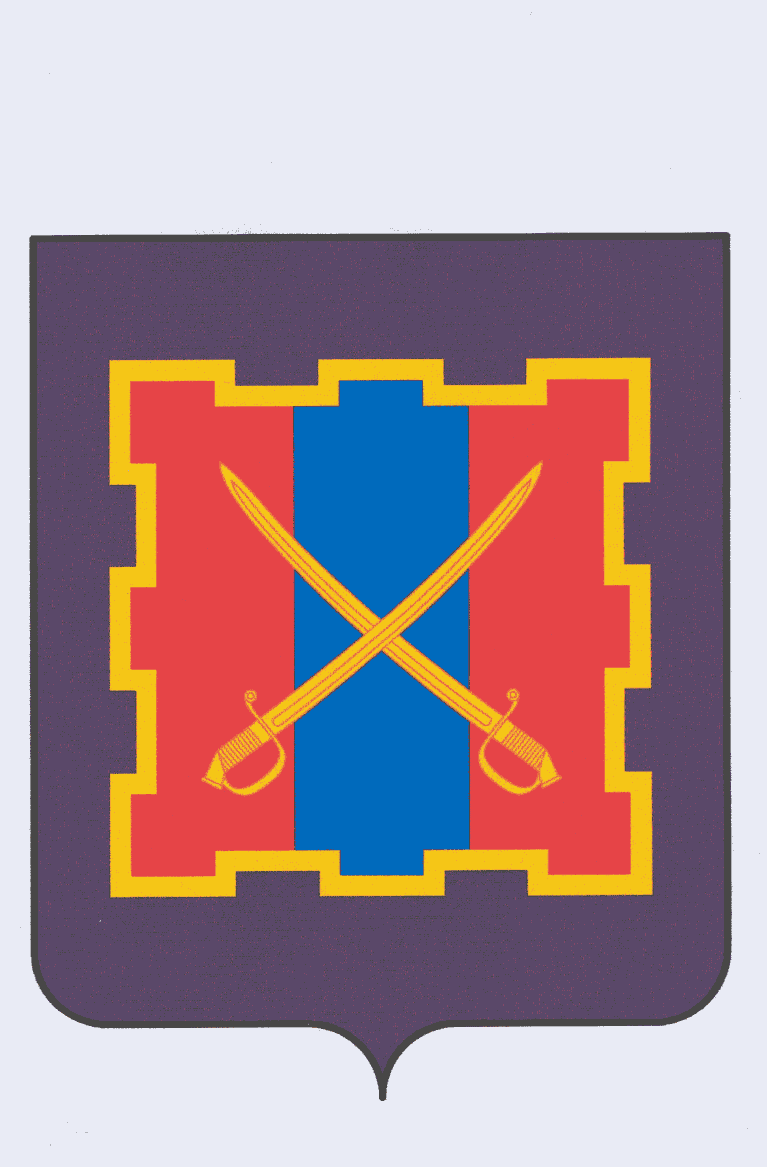 